Figure 1. Patients' Flowchart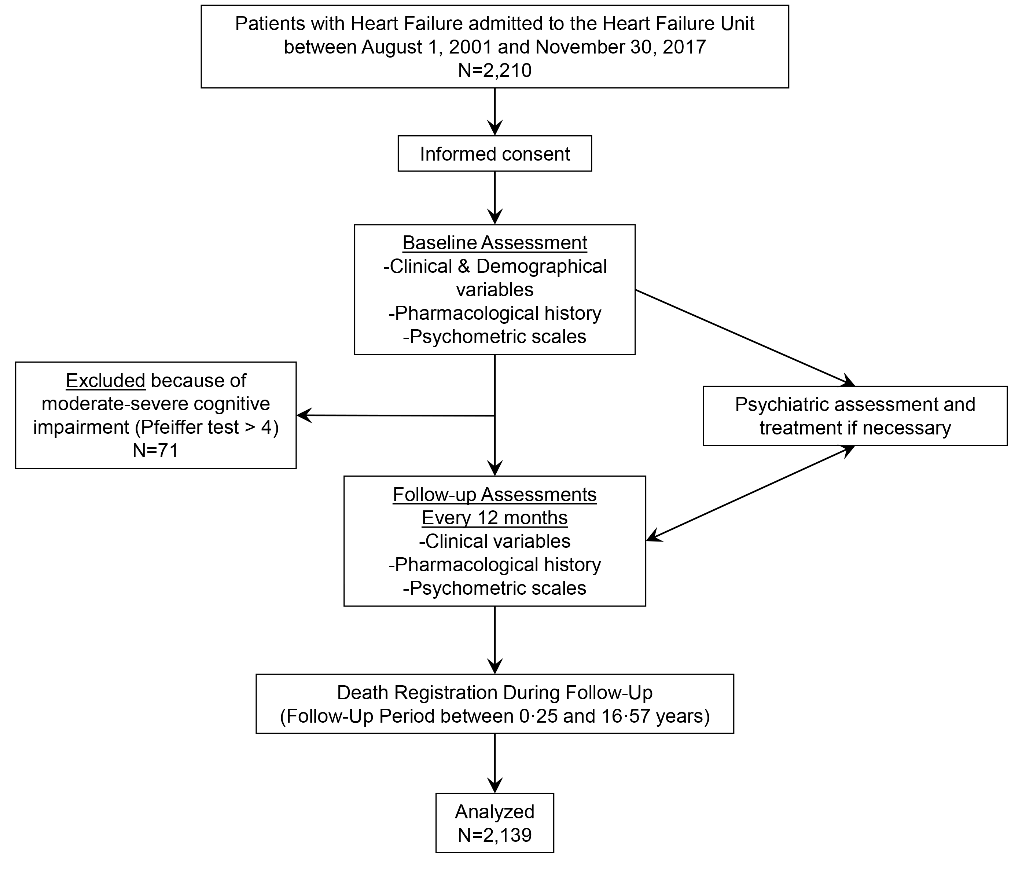 Table 1. Characteristics of patients in the total sample and according to benzodiazepine prescription. Abbreviations: ACE, angiotensin converting enzyme; ARB, angiotensin receptor blocker; BMI, body mass index; CI, confidence interval; COPD, chronic obstructive pulmonary disease; GDS, Geriatric Depression Scale; HF, heart failure; HFrEF, heart failure with reduced ejection fraction; HFmrEF, heart failure with mid-range ejection fraction; HFpEF, heart failure with preserved ejection fraction; LVEF, left ventricular ejection fraction; NT-proBNP, N-terminal fraction of the B-type Natriuretic Peptide; NYHA, New York Heart Association; OARS, Instrumental Activities Section of the Duke University Scale.1 P-values were determined using Pearson χ2 test for categorical variables and the Mann–Whitney U test for continuous variables, as all of them had a non-normal distribution.Table 2. Variables included in the Cox proportional hazard analysis of mortality in patients with chronic HF.Analysis was adjusted in a backward step conditional Cox proportional hazard analysis.Abbreviations: ACE, angiotensin converting enzyme; ARB, angiotensin receptor blocker; BMI, body mass index; CI, confidence interval; COPD, chronic obstructive pulmonary disease; GDS, Geriatric Depression Scale; HF, heart failure; HR, Hazard Ratio; LVEF, left ventricular ejection fraction; NYHA, New York Heart AssociationVariablesTotal sampleBenzodiazepine prescriptionBenzodiazepine prescriptionP-value1VariablesTotal sampleYESNOP-value1VariablesN = 2,139N = 1,052N = 1,087P-value1Time of follow-up, yrs. – median (25th-75th percentile)7.96 (4.02 – 12.59)8.23 (4.47 – 12.27)7.61 (3.41 – 12.99)0.16Sex (females) – n (%)599 (28.0)376 (35.7)223 (20.5)<0.001Age, yrs. – median (25th-75th percentile)68.49 (58.33 – 76.21)68.53 (58.33 – 76.20)68.42 (58.32 – 76.30)0.76Clinical HF variablesClinical HF variablesClinical HF variablesClinical HF variablesClinical HF variablesMonths since HF diagnosis – median (25th-75th percentile)7 (1 – 42)8 (2 – 43)6 (1 – 41)0.17Ischemic etiology – n (%)1040 (48.6)499 (47.4)541 (49.8)0.28Baseline LVEF (<40 (HFrEF)) – n (%)1563 (73.1)761 (72.3)802 (73.8)0.45Baseline NYHA functional class — n (%)0.004  I135 (6.3)48 (4.6)87 (8.0)0.004  II1409 (65.9)698 (66.3)711 (65.4)0.004  III571 (26.7)297 (28.2)274 (25.2)0.004  IV24 (1.1)9 (0.9)15 (1.4)0.004Baseline NT-proBNP, pg/mL – median (25th-75th percentile)(N=1,491)1680 (702 – 4070)(N=753)1706 (725 – 4228)(N=738)1623 (626 – 3915)0.13ComorbiditiesComorbiditiesComorbiditiesComorbiditiesComorbiditiesDepressive symptoms at baseline, GDS≥1 – n (%)800 (37.4)507 (48.2)293 (27.0)<0.001History of alcohol consumption – n (%)591 (27.6)248 (23.6)343 (31.6)<0.001History of nicotine consumption – n (%)1348 (63.0)619 (58.8)729 (67.1)<0.001Cancer — n (%)373 (17.4)198 (18.8)175 (16.1)0.10Diabetes mellitus — n (%)996 (46.6)482 (45.8)514 (47.3)0.50Hypertension — n (%)1452 (67.9)716 (68.1)736 (67.7)0.86Hypercholesterolemia — n (%)1276 (59.7)631 (60.0)645 (59.3)0.76Peripheral vasculopathy — n (%)540 (25.2)272 (25.9)268 (24.7)0.52COPD — n (%)466 (21.8)209 (19.9)257 (23.6)0.03Chronic renal failure — n (%)548 (25.6)278 (26.4)270 (24.8)0.40BMI, kg/m2 — median (25th–75th percentile) 26.97 (24.17–30.28)26.83 (23.92 – 29.94)27.12 (24.39 – 30.49)0.04Baseline FunctionalityBaseline FunctionalityBaseline FunctionalityBaseline FunctionalityBaseline FunctionalityBarthel index — median (25th–75th percentile)100 (95 – 100)100 (90 – 100)100 (95 – 100)0.006OARS — median (25th–75th percentile)14 (12 – 14)14 (11 – 14)14 (12 – 14)0.20Pfeiffer test — median (25th–75th percentile)0 (0 – 1)0 (0 – 1)0 (0 – 1)0.69Frailty syndrome – n (%)668 (31.2)375 (35.6)293 (27.0)<0.001Medical TreatmentMedical TreatmentMedical TreatmentMedical TreatmentMedical TreatmentAntidepressants – n (%)697 (32.6)531 (50.5)166 (15.3)<0.001ACE inhibitors or ARBs– n (%)1824 (85.3)899 (85.5)925 (85.1)0.81Beta-blockers— n (%)1891 (88.4)945 (89.8)946 (87.0)0.04Loop diuretics – n (%)1910 (89.3)954 (90.7)956 (87.9)0.04Thiazide diuretics – n (%)657 (30.7)364 (34.6)293 (27.0)<0.001Aldosterone antagonists – n (%)1273 (59.5)678 (64.4)595 (54.7)<0.001Hydralazine – n (%)757 (35.4)399 (37.9)358 (32.9)0.02Nitrates – n (%)1064 (49.7)556 (52.9)508 (46.7)0.005Digoxin – n (%)790 (36.9)425 (40.4)365 (33.6)0.001Calcium antagonists – n (%)432 (20.2)238 (22.6)194 (17.8)0.006Ivabradine – n (%)366 (17.1)188 (17.9)178 (16.4)0.36Amiodarone – n (%)520 (24.3)283 (26.9)237 (21.8)0.006Acenocumarol – n (%)1014 (47.4)534 (50.8)480 (44.2)0.002Antiplatelet – n (%)1278 (59.7)647 (61.5)631 (58.0)0.10Statins – n (%)1560 (72.9)798 (75.9)762 (70.1)0.003Oral antidiabetics – n (%)813 (38.0)418 (39.7)395 (36.3)0.11Insulin – n (%)604 (28.2)310 (29.5)294 (27.0)0.21Changes during the first year of follow-upChanges during the first year of follow-upChanges during the first year of follow-upChanges during the first year of follow-upChanges during the first year of follow-upLVEF, % of change between baseline and 1st year of follow-up — median (25th–75th percentile)(N=1,420)+6 (0 – +15)(N=755)+5 (0 - +14)(N=665)+6 (0 - +15)0.44NYHA functional class, change between baseline and 1st year of follow-up — n (%)(N=1,545)(N=818)(N=727)0.14  Improvement329 (21.3)185 (22.6)144 (19.8)0.14  Stability1056 (68.3)541 (66.1)515 (70.8)0.14  Worsening160 (10.4)92 (11.2)68 (9.4)0.14Univariate analysesUnivariate analysesUnivariate analysesMultivariate analysisMultivariate analysisMultivariate analysisHR95% CIP valueHR95% CIP valueBenzodiazepine prescription0.840.75 – 0.950.0050.850.75 – 0.970.01Demographic variablesDemographic variablesDemographic variablesDemographic variablesDemographic variablesDemographic variablesDemographic variablesSex (Males)1.120.98 – 1.270.101.251.07 – 1.460.006Age1.061.06 – 1.07<0.0011.041.04 – 1.05<0.001Clinical HF variablesClinical HF variablesClinical HF variablesClinical HF variablesClinical HF variablesClinical HF variablesClinical HF variablesMonths since HF diagnosis1.001.00 – 1.00<0.0011.001.00 – 1.000.001Ischemic aetiology1.331.18 – 1.50<0.0011.501.30 – 1.72<0.001Baseline LVEF1.011.01 – 1.01<0.001---------Baseline NYHA functional class 2.071.88 – 2.29<0.0011.391.23 – 1.56<0.001ComorbiditiesComorbiditiesComorbiditiesComorbiditiesComorbiditiesComorbiditiesComorbiditiesDepressive symptoms at baseline (GDS-4 ≥ 1)1.281.13 – 1.45<0.0011.151.00 – 1.310.05History of alcohol consumption0.840.73 – 0.970.021.201.03 – 1.400.02History of nicotine consumption0.870.77 – 0.980.02---------Cancer1.241.06 – 1.440.007---------Diabetes mellitus 1.401.24 – 1.58<0.0011.411.19 – 1.68<0.001Hypertension1.381.21 – 1.57<0.001---------Hypercholesterolemia0.910.81 – 1.030.13---------Chronic renal failure 1.851.61 – 2.11<0.0011.251.07 – 1.450.004COPD 1.741.52 – 1.99<0.0011.311.14 – 1.51<0.001Peripheral vasculopathy 1.711.50 – 1.95<0.0011.291.13 – 1.48<0.001BMI 0.970.96 – 0.98<0.0010.970.96 – 0.99<0.001Baseline functionalityBaseline functionalityBaseline functionalityBaseline functionalityBaseline functionalityBaseline functionalityBaseline functionalityBarthel Index0.970.97 – 0.97<0.0010.990.98 – 0.99<0.001OARS0.870.85 – 0.88<0.001---------Pfeiffer test1.291.22 – 1.36<0.001---------Frailty syndrome1.671.48 – 1.89<0.001---------Treatments throughout follow-upTreatments throughout follow-upTreatments throughout follow-upTreatments throughout follow-upTreatments throughout follow-upTreatments throughout follow-upTreatments throughout follow-upAntidepressants0.960.85 – 1.090.52---------ACE inhibitors or ARBs0.350.30 – 0.41<0.0010.630.53 – 0.75<0.001Beta-blockers 0.340.29 – 0.40<0.0010.580.48 – 0.70<0.001Loop diuretics 2.121.63 – 2.76<0.0011.391.05 – 1.840.02Thiazide diuretics1.701.51 – 1.91<0.0011.321.16 – 1.50<0.001Aldosterone antagonists0.810.72 – 0.910.0010.840.74 – 0.960.01Hydralazine1.591.41 – 1.79<0.001---------Nitrates1.631.44 – 1.84<0.001---------Digoxin1.100.98 – 1.250.11---------Calcium antagonists0.900.78 – 1.040.160.860.74 – 0.990.04Ivabradine0.580.48 – 0.71<0.0010.740.60 – 0.910.004Amiodarone1.231.08 – 1.400.002---------Acenocumarol0.920.82 – 1.040.19---------Antiplatelet0.960.84 – 1.080.48---------Statins0.520.46 – 0.59<0.0010.560.48 – 0.66<0.001Oral antidiabetics0.850.75 – 0.960.0080.730.62 – 0.85<0.001Insulin1.521.34 – 1.72<0.0011.251.07 – 1.470.005